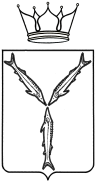 МИНИСТЕРСТВО ТРАНСПОРТА И ДОРОЖНОГО ХОЗЯЙСТВАСАРАТОВСКОЙ ОБЛАСТИП Р И К А Зот ____________ № _______________г. СаратовМинистр										           А.В. ПетаевПриложениек приказуминистерства транспорта и дорожного хозяйстваот ___________ 2022 г. № ____________ПЕРЕЧЕНЬОСТАНОВОЧНЫХ ПУНКТОВ САРАТОВСКОЙ ОБЛАСТИ, КОТОРЫЕРАЗРЕШАЕТСЯ ИСПОЛЬЗОВАТЬ В КАЧЕСТВЕ НАЧАЛЬНЫХ ОСТАНОВОЧНЫХ ПУНКТОВ И (ИЛИ) КОНЕЧНЫХ ОСТАНОВОЧНЫХ ПУНКТОВ ПО МЕЖРЕГИОНАЛЬНЫМ МАРШРУТАМ РЕГУЛЯРНЫХ ПЕРЕВОЗОКПроект приказа министерства транспорта и дорожного хозяйства «О внесении изменений в приказ министерства транспорта и дорожного хозяйства Саратовской области от 26 сентября 2016 года № 01-01-12/300». Заключения по результатам независимой антикоррупционной экспертизы принимаются в рабочее время с 01.03.2022 г. по 10.03.2022 г.: на бумажном носителе – по адресу: г. Саратов, ул. 1-я Садовая, 104; электронной почтой – на адрес: SavoninVD@saratov.gov.ru; факсом - по номеру: 24-61-36. Телефон для справок по вопросам представления заключений по результатам независимой антикоррупционной экспертизы: 24-61-34.О внесении изменений в приказ  министерства транспорта и дорожного хозяйства Саратовской области от 26 сентября 2016 года № 01-01-12/300В соответствии с Положением о министерстве транспорта и дорожного хозяйства Саратовской области, утвержденным постановлением Правительства Саратовской области от 22 апреля 2014 года № 246-П, ПРИКАЗЫВАЮ:1. Внести в приказ министерства транспорта и дорожного хозяйства Саратовской области от 26 сентября 2016 года № 01-01-12/300 «Об установлении в границах области остановочных пунктов по межрегиональным маршрутам регулярных перевозок» изменения, изложив приложение в новой редакции согласно приложению.2. Управлению транспорта разместить на официальном сайте министерства транспорта и дорожного хозяйства Саратовской области в информационно-телекоммуникационной сети «Интернет» настоящий приказ.3. Министерству информации и печати Саратовской области опубликовать настоящий приказ.4. Контроль за исполнением настоящего приказа возложить на заместителя министра транспорта и дорожного хозяйства области   Козаченко И.А.N п/пНаименование муниципального района, городского округаНаименование остановочного пунктаМестонахождение остановочного пункта1АркадакскийАркадакский кассовый пунктг. Аркадак, ул. Чернышевского, д. 1А2АткарскийАткарский кассовый пунктг. Аткарск, ул. Гагарина, д. 993Базарно - КарабулакскийБазарно – Карабулакский кассовый пунктр.п. Базарный Карабулак, ул. Ленина, д. 131 4БалаковскийАвтостанция г. Балаковог. Балаково, ул. Вокзальная, 4/15БалаковскийКассовый пункт Ленина, 60г. Балаково, ул. Ленина, д. 60 6БалаковскийКассовый пункт                          ООО «ТК Властелин»Г. Балаково, ул. Вокзальная, д. 47БалашовскийАвтостанция г. Балашовг. Балашов, ул. Привокзальная, д. 18БалтайскийАвтостанция с. Балтайс. Балтай, ул. Чапаева, д. 1469ВольскийКассовый пункт г. Вольскг. Вольск, ул. Малыковская, д. 12Д10ВоскресенскийКассовый пункт с. Воскресенскоес. Воскресенское, ул. Докучаева, д. 1А11ЕкатериновскийЕкатериновский кассовый пунктр.п. Екатериновка, ул. Рабочая, д. 40А12ЕршовскийАвтостанция г. Ершовг. Ершов, ул. Телеграфная, д. 113ИвантеевскийИвантеевский кассовый пунктс. Ивантеевка, ул. Зеленая, д. 26А14КалининскийКалининский кассовый пунктг. Калининск, ул. Южная, д. 1515ЛысогорскийЛысогорский кассовый пунктр.п. Лысые Горы, площадь 50 лет Октября, д. 1116МарксовскийМарксовский кассовый пунктг. Маркс, ул. 10-я Линия, д. 5417ОзинскийАвтостанция р.п. Озинкир.п. Озинки, ул. 8 Марта, д. 3618ПетровскийПетровский кассовый пунктг. Петровск, ул. Московская, д. 1А19ПугачевскийПугачевский кассовый пунктг. Пугачев, ул. Вокзальная, д. 2020РомановскийРомановкий кассовый пунктр.п. Романовка, ул. Народная, д. 1621РтищевскийРтищевский кассовый пунктг. Ртищево, ул. 50 лет Октября, д. 1А22СамойловскийКассовый пункт р.п. Самойловкар.п. Самойловка, ул. Ленина, д. 172Б23ТурковскийАвтостанция р.п. Туркир.п. Турки, ул. Мира, д. 33А24ХвалынскийХвалынский кассовый пунктг. Хвалынск, ул. Революционная, д. 93/125МО город СаратовАвтовокзал г. Саратовг. Саратов, ул. Московская, д. 17026МО город СаратовКассовый пункт "Центральный колхозный рынок" г. Саратовг. Саратов, ул. Танкистов, д. 1